Central East Competition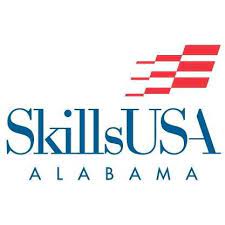 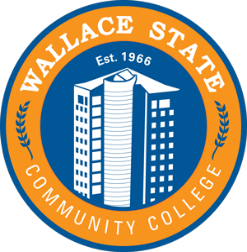 Friday March 15, 2024Wallace State Community CollegeAgenda7:30-8:30 a.m.	Registration- (School of Nursing & Science Center Frances Dodd Dr Hanceville AL 35077)Pick up Contestant Name badgesSetup Displays in Lobby9:00 a.m.		Contests Begin12:00 p.m.		Contests Conclude (Judges submit scores)	12:00 p.m.		Lunch1:00 p.m.		Awards Session2:00 p.m. 		Conference Adjournment			Pickup displays and notebooks